OBRAZAC 1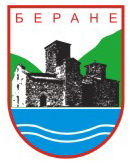 CRNA GORAOPŠTINA BERANEBroj: 01-031-3140/1Berane,12. 10. 2017. godineBroj iz evidencije postupaka javnih nabavki: 56/17 CNa osnovu člana 30 Zakona o javnim nabavkama („Službeni list CG“, br. 42/11, 57/14, 28/15 i 42/17 ) i Pravilnika za postupanje Opštine Berane prilikom sprovođenja postupka nabavke male vrijednosti, br. 01-031-2863 od 13. 09. 2017. godine, Opština Berane dostavljaZAHTJEV ZA DOSTAVLJANJE PONUDAZA NABAVKE MALE VRIJEDNOSTII Podaci o naručiocu II  Predmet nabavke:RobeIII Opis predmeta nabavke: Nabavka alpiinisstičke opreme, za potrebe Službe zaštite, u svemu prema tehničkim karakteristikama/specifikaciji koja je sastavni dio zahtjeva.CPV- 35110000-8    Oprema za vatrogasne, službe spašavanja i bezbjednosne službe.IV Procijenjena vrijednost nabavke:Procijenjena vrijednost nabavke .........................1.745,00€ bez uračunatog PDV-a.Napomena: Ministarstvo vanjskih poslova, Generalni direktorat za konzularne poslove, izdalo je potvrdu br. 09/11-1/22-2 od 10. 02. 2017. godine, kojom se potvrđuje da je Sporazum između Vlade Japana i Vlade Republike Crne Gore zaključen razmjenom nota od 20. i 27. oktobra 2006. godine, na snazi. Ista je izdata zbog oslobađanja od plaćanja PDV-a i carine donacije Vlade Japana Opštini Berane, na osnovu ugovora o grantu zaključenog 23. novembra 2016. godine, sa Ambasadom Japana.Ponuđač će, prilikom sačinjavanja finansijskog dijela ponude, na način što će pored osnovne cijene iskazati 0 EUR kao iznos PDV-a, a sve u skladu sa  mišljenjem Uprave za javne nabavke br. 01-1466/1 od 17. 02. 2017. godine. V  Tehničke karakteristike ili specifikacijeNapomena: Gurtna kružna, zatvorena (red. br. 9, 10, i 11 iz tehničke specifikacije)- Svaka dužina treba biti različite boje;VI Način plaćanja30 dana od dana ispostavljanja i kontrole fakture za isporučenu robu.VII Rok isporuke robe, izvođenja radova, odnosno pružanja usluge:Rok isporuke robe je 30 dana od dana zaključivanja ugovora.VIII Kriterijum za izbor najpovoljnije ponude:najniža ponuđena cijena                                       broj bodova          100Vrednovanje ponuda po kriterijumu najniže ponuđena cijena vršiće se na sljedeći način:Za izbor najpovoljnije ponude, primjenom kriterijuma najniža ponuđena cijena, kaoosnova za vrednovanje, uzimaju se ponuđene cijene, date od strane ponuđača, čije su ponude ispravne.Najniža cijena dobija maksimalni broj bodova (100 bodova)Ponuđaču koji ponudi najnižu cijenu dodjeljuje se maksimalan broj bodova, dok ostali ponuđači dobijaju proporcionalni broj bodova u odnosu na najnižu ponuđenu cijenu, prema formuli:IX  Rok i način dostavljanja ponudaPonude se predaju  radnim danima od 08 do 14 sati, zaključno sa danom 17. 10. 2017.  godine do 10 sati.Ponude se mogu predati:neposrednom predajom na arhivi naručioca na adresi IV Crnogorske br. 1.preporučenom pošiljkom sa povratnicom na adresi IV Crnogorske br. 1.Otvaranje ponuda je javno i održaće se 17. 10. 2017. godine, u 10 sati i 30 minuta (kancelarija broj 3).X Rok za donošenje obavještenja o ishodu postupka3 dana od krajnjeg roka za prijem ponuda.XI Druge informacijeSlužbenik za javne nabavke 	                                                           PREDSJEDNIK         Mirjana Babić                                                                            Dragoslav Šćekić______________________	             M.P.           ________________________    Naručilac:OPŠTINA BERANELice/a za davanje informacija:Mirjana BabićAdresa: IV Crnogorske  br. 1Poštanski broj:84300Sjedište:BeranePIB:  02023997Telefon:051/231-973Faks:051/233-357E-mail adresa:mirjana.b@t-com.meInternet stranica: www.berane.meR.B.Opis predmeta nabavke, odnosno dijela predmeta nabavkeBitne karakteristike predmeta nabavke u pogledu kvaliteta, performansi i/ili dimenzijaJedinica mjereKoličina 1.Torba za opremuVodonepropusna vreća sa poklopcem i šnalom za zatvaranje. Postavljene naramenice za nošenje na leđima. Min. dvije omče za kačenje i podizanje/spuštanje. Džep na poklopcu veličine A4 formata za dokumentaciju. Noseći šavovi dodatno lijepljeni. Veličina 35 litaraKom.32.Dinamičko užeUže sa dinamičkim istezanjem. Težina maksimalno 67g/m. Prečnik 9,7mm do 10mm. Broj padova Minimum 9. Dinamičko izduživanje maksimalno 33 - 36%. Statičko izduživanje 7,5 do 8%. Udarna sila makimum 9,2kNm1203.Semistatičko užeUže sa prilagođenom košuljicom, namijenjeno za intenzivnu upotrebu u industrijskim uslovima. Prečnik 10,8 - 11,2mm, Nosivost: min. 33kN. Sila pucanja sa čvorom min 17kN. Broj padova pri faktoru 1: min 20. Statička istegljivost: maks. 5%. Procenat košuljice: maks. 45%. Težina: maks. 80g/m EN1891m1504.Penjalica NOŽNA – desna- Za užad prečnika od 8 do 13 mm.- Sa gumiranom ergonimskom drškom.- Sa min. 2 rupe za kacenje sa donje strane.- Bez plasticnih djelova na mehanizmu za kocenje.- Tezina do 230g.- Standard: EN 567 EN 12841Kom.35.Penjalica NOŽNA – lijeva- Za užad prečnika od 8 do 13 mm.- Sa gumiranom ergonimskom drškom.- Sa min. 2 rupe za kacenje sa donje strane.- Bez plastičnih djelova na mehanizmu za kočenje.- Težina do 230g.- Standard: EN 567 EN 12841Kom.36.Koturača mala- Jednostruka koturača, malih dimenzija.- Težina do 95 g.- Nosivost min 22 kN.- Standard EN 12278Kom.17.Koturača velika- Koturača jednostruka za podizanje tereta.- Min. nosivost 32 KN.- Radno opterećenje minimum 2x3 kN- Težina od 250 do 260 g.- Za prečnike užadi do min. 13mm.- Prečnik užeg dijela valjka do 40 mm.- Standard EN 12278Kom.18.Koturača dupla- Koturača dvostruka sa dva paralelna valjka za podizanje tereta.- Za prečnike užadi do min 13mm. Prečnik užeg dela valjka do 40 mm.- Nosivost 34 - 36 KN.- Težina 410 – 425g g.- Da ispunjava standard EN 12278Kom.19.Gurtna kružna, zatvorenaCjevasta gurtna ušivena u kružnicu. Nosivost minimum 22kN. Veličina od 60cmKom.210.Gurtna kružna, zatvorenaCjevasta gurtna ušivena u kružnicu. Nosivost minimum 22kN. Veličina od 80cmKom.211.Gurtna kružna, zatvorenaCjevasta gurtna ušivena u kružnicu. Nosivost minimum 22kN. Veličina od 120 cmKom.212.Karabiner automatskiAluminijumski karabiner ovalnog oblika sa automatskim zaključavanjem. Težina maksimum 86g, nosivost minimum 26kN po uzdužnoj osi, 9kN poprečno I 7kN sa otovrenom bravicom. Keylock sistem za lakše zaključavanje. Otvor kapijice je minimum 21mm. Karabiner mora imati jedinstveni serijski broj.Kom.2413.Pojas spasilačkiPojas sa potpunom telesnom upregom. Ergonomski dizajniran sa postavljenim ramenim, nožnim i delom oko struka. 5 tački za kopčanje i to: na leđima, grudima, pojasu i 2 sa strane (po jedan na svakom boku). Težina za srednju veličinu do 1.800 g. Pojas mora da posjeduje na jednom ramenom obuhvatu mjesto za postavljanje imena i čina. Standardi EN 358 • EN 813 • EN 361Kom.314. Zaštita za užeZaštita izrađena od otpornog PVC materijala, sa čičak trakom koja omogućava jednostavno postavljanje na uže. Dužina 90 do 100 cm. Sa jedne strane nalazi se ušivena gurtna koja omogućava povezivanje zaštite sa užetom.Kom.6      najniža ponuđena cijena       ____________________  x maksimalni broj bodova = ukupan broj bodova          ponuđenu cijenu Ako je ponuđena cijena 0,00 EUR-a prilikom vrednovanja te cijene po kriterijumu ili podkriterijumu najniža ponuđena cijena uzima se da je ponuđena cijena 0,01 EUR.- Ponuđač je dužan dostaviti dokaz da  je upisan u registar kod organa nadležnog za registraciju privrednih subjekata (ne stariji od 6 mjeseci);- Ponuđač je dužan dati garanciju na predmetnu robu minimum 12 mjeseci;- Ponude primljene nakon isteka roka za dostavljanje ponuda, neće biti razmatrane.- Ponude se dostavljaju u pisanom obliku, na crnogorskom jeziku kao i na drugim jezicima koji su u službenoj upotrebi u Crnoj Gori, u zatvorenoj koverti na kojoj su na prednjoj strani napisani tekst „ponuda-ne otvaraj“, naziv i broj javne nabavke, a na poleđini naziv, broj telefona i adresa ponuđača.- Ponuđač može do isteka roka za dostavljanje ponuda dostaviti samo jednu ponudu i ne      može je mijenjati.- Službenik za javne nabavke nije dužan sačinjavati Zapisnik o prijemu, pregledu, ocjeni i vrednovanju ponuda prlikom javnog otvaranja.-  Zapisnik o prijemu, pregledu, ocjeni i vrednovanju ponuda  sastavni je dio dokumentacije i ne dostavlja se ponuđačima.- Pregled i ocjena ponuda su tajni do donošenja obavještenja o ishodu postupka.- Ponuđači su u obvezni ispuniti sve zahtjeve tražene u zahtjevu za dostavljanje ponuda.- Ponuđač izražava cijenu ponude u eurima, sa uračunatim PDV-om.- Cijena ponude piše se brojkama.- U cijenu ponude moraju biti uračunati svi troškovi i popusti.- Ponuđač može do isteka roka za dostavljanje ponuda dostaviti samo jednu ponudu i ne može je mijenjati.- Mjesto izvršenja ugovora je fco Opština Berane.-Naručilac će kao povjerljive čuvati sve podatke o ponuđačima i uslovima ponude kako bi obezbijedio tajnost ponude.